Хотели бы вы познакомится с эпохой Средневековья XII-XVI веков?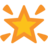 ● Да● Нет Знаете ли вы что-нибудь об этом времени?● Да, я знаю много, потому, что читал(-а) об этой эпохе.● Нет, я знаю очень мало и знаю о средних веках только потому, что это вскользь упоминал учитель истории. Знаете ли вы, где зародились главные архитектурные стили? Если «да», то напишите здесь.____________________________________________________________________________________________________________________________________________________________ Знакомы ли вы с Готическим и Романским стилями архитектуры? Если «да» то напишите, что о них знаете.______________________________________________________________________________Вы нам очень помогли, спасибо!